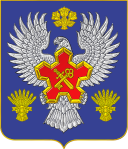 ВОЛГОГРАДСКАЯ ОБЛАСТЬ П О С Т А Н О В Л Е Н И ЕАДМИНИСТРАЦИИ ГОРОДИЩЕНСКОГО МУНИЦИПАЛЬНОГО РАЙОНАот  28 июля 2015 г № 948О внесении изменений в постановление администрации Городищенского муниципального района от 29 сентября 2014 года № 1846«Об  утверждении муниципальной программы «Экономическое развитие Городищенского муниципального района Волгоградской области»на 2015-2017 гг.»В соответствии с п. 4 ст. 15.2 Положения об администрации  Городищенского муниципального района Волгоградской области, утвержденного Решением Городищенской районной Думы   Волгоградской области от 7 декабря 2011 г. № 467, Постановлением администрации Городищенского муниципального района от 20.08.2009 г. № 2447 «Об утверждении положения о муниципальных программах»,          п о с т а н о в л я ю:Внести в постановление администрации Городищенского муниципального района от 29 сентября 2014 года № 1846 «Об  утверждении муниципальной программы «Экономическое развитие Городищенского муниципального района Волгоградской области» на 2015-2017 гг.» следующие изменения:В паспорте муниципальной программы «Экономическое развитие Городищенского муниципального района Волгоградской области» на 2015-2017 гг.:Позицию «Программные мероприятия» дополнить пунктами:«взносы на капитальный ремонт общего имущества в многоквартирных домах»;Позицию «Объемы и источники финансирования муниципальной программы» изложить в следующей редакции:В паспорте подпрограммы «Формирование благоприятной инвестиционной среды» муниципальной программы «Экономическое развитие Городищенского муниципального района Волгоградской области» на 2015-2017 гг.:Позицию «Программные мероприятия» дополнить пунктом:«взносы на капитальный ремонт общего имущества в многоквартирных домах»;Позицию «Объемы и источники финансирования муниципальной программы» изложить в следующей редакции:В паспорте подпрограммы "Развитие и поддержка малого и среднего предпринимательства в Городищенском муниципальном районе Волгоградской области" муниципальной программы "Экономическое развитие Городищенского муниципального района Волгоградской области" на 2015-2017 гг. позицию «Объемы и источники финансирования муниципальной программы» изложить в следующей редакции: В паспорте подпрограммы «Совершенствование государственного и муниципального управления» муниципальной программы «Экономическое развитие Городищенского муниципального района Волгоградской области» на 2015-2017 гг. позицию «Объемы и источники финансирования муниципальной программы» изложить в следующей редакции:В паспорте подпрограммы «Функционирование и развитие системы управления Городищенского муниципального района Волгоградской области» муниципальной программы «Экономическое развитие Городищенского муниципального района Волгоградской области» на 2015-2017 гг. позицию «Объемы и источники финансирования муниципальной программы» изложить в следующей редакции:Приложение 1 к муниципальной программе «Экономическое развитие Городищенского муниципального района Волгоградской области» на 2015-2017 гг. изложить в редакции в соответствии с Приложением 1 к настоящему постановлению. Приложение 2 к муниципальной программе «Экономическое развитие Городищенского муниципального района Волгоградской области» на 2015-2017 гг. изложить в редакции в соответствии с Приложением 2 к настоящему постановлению.Опубликовать настоящее постановление в общественно-политической газете Городищенского муниципального района «Междуречье».Контроль за исполнением настоящего постановления возложить на заместителя главы администрации Городищенского муниципального по экономике и финансам Чумакова С.П.Глава администрацииГородищенского муниципального района                                А.Н. Тарасов«Объемы и    источники финансирования муниципальной программы-общий объем финансирования по муниципальной программе составляет 299 170,0 тыс. руб., в том числе по годам и источникам финансирования:а) федеральный бюджет 1 210,0 тыс. руб., в том числе 2015 год – 1 210,0 тыс. руб.;б) бюджет Городищенского муниципального района 297 960,0 тыс. руб., в том числе:2015 год – 102 650,6 тыс. руб.;2016 год – 97 632,3 тыс. руб.;2017 год – 97 677,1 тыс. руб.».«Объемы и источники финансирования подпрограммы-Общий объем финансирования по подпрограмме составляет 7 208,5 тыс. руб., в том числе по годам:2015 год - 1 860,5 тыс. руб.;2016 год - 2 674,0 тыс. руб.;2017 год - 2 674,0 тыс. руб.;Финансирование осуществляется из бюджета Городищенского муниципального района.»«Объемы и источники финансирования подпрограммы-Общий объем финансирования по подпрограмме составляет 1 890 тыс. руб., в том числе по годам:2015 год - 70,0 тыс. руб.;2016 год - 910,0 тыс. руб.;2017 год - 910,0 тыс. руб.Финансирование осуществляется из бюджета Городищенского муниципального района.»«Объемы и источники финансирования подпрограммы-Общий объем финансирования по подпрограмме составляет 21 213,3 тыс. руб., в том числе по годам и источникам финансирования:а) федеральный бюджет 1 210,0 тыс. руб., в том числе 2015 год – 1 210,0 тыс. руб.;б) бюджет Городищенского муниципального района 20 003,3 тыс. руб., в том числе:2015 год – 6 799,3 тыс. руб.;2016 год – 6 602,0 тыс. руб.; год – 6 602,0 тыс. руб.»«Объемы и источники финансирования подпрограммы-Общий объем финансирования по подпрограмме составляет 261 459,0 тыс. руб., в том числе по годам:2015 год - 91 454,4 тыс. руб.;2016 год - 84 979,9 тыс. руб.;2017 год - 85 024,7 тыс. руб.;Финансирование осуществляется из бюджета Городищенского муниципального района.»